ŠPORT (7. 5. 2020)Najprej se ogrej s pomočjo spodnjih vaj. Vaje naj sestajajo tvoje ime in priimek. Nato pojdi v naravo na dolg sprehod. 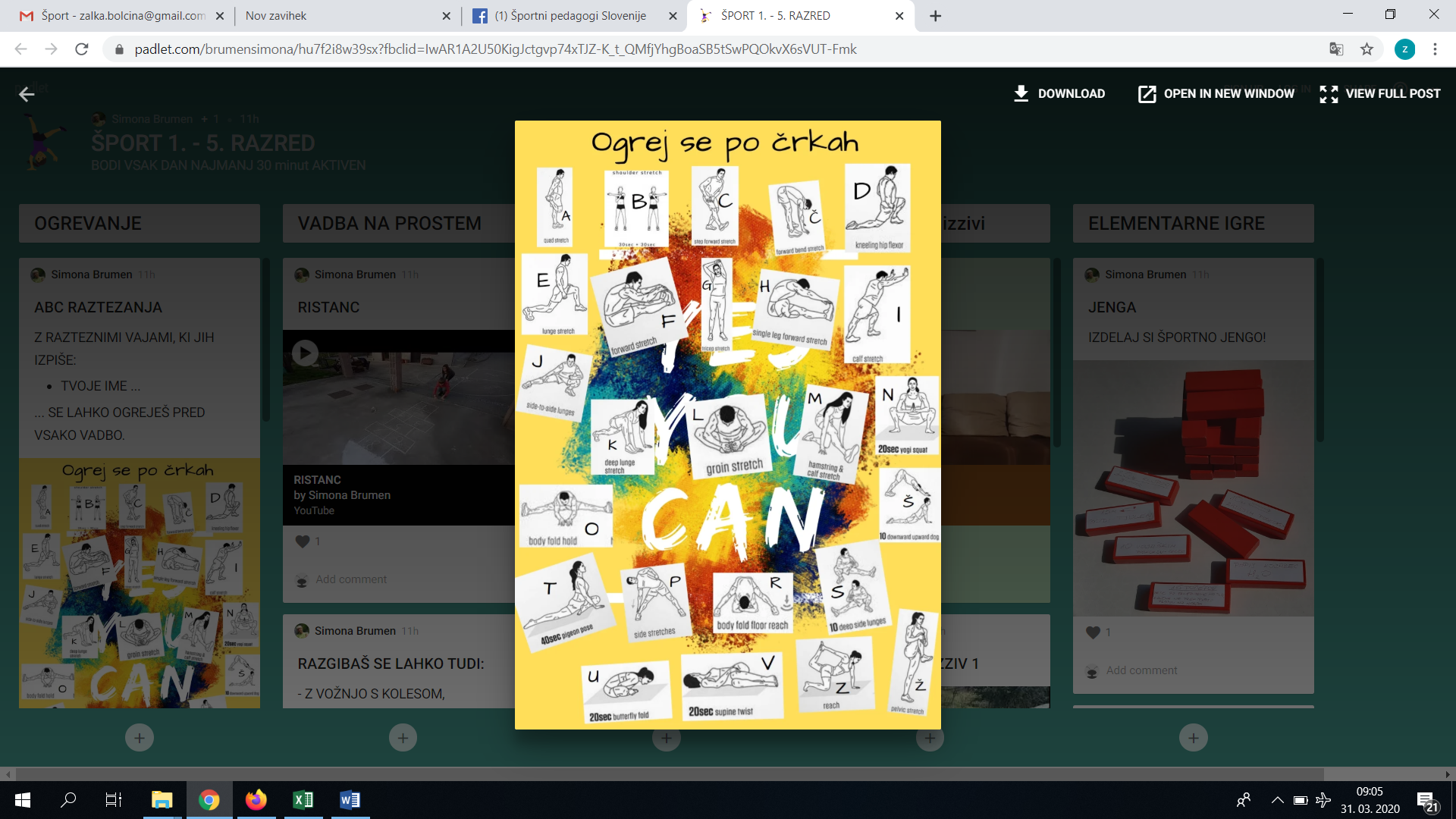 